MODEL VOOR HET OPSTELLEN VAN HET VERPLICHTE JAARLIJKS BIJZONDER VERSLAG VAN EEN SOCIALE ONDERNEMING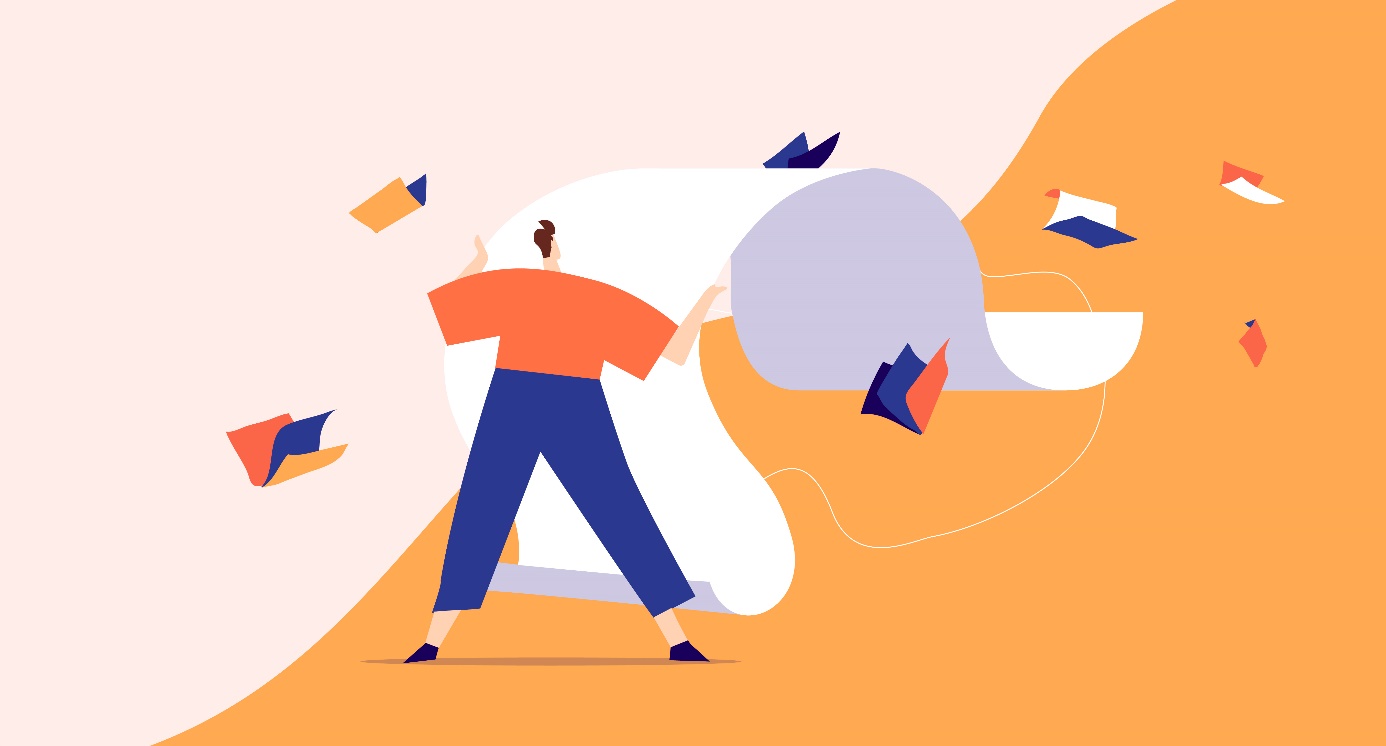 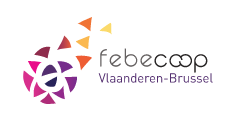 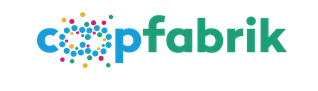 MODEL VOOR HET OPSTELLEN VAN HET VERPLICHTE JAARLIJKS BIJZONDER VERSLAG VAN EEN SOCIALE ONDERNEMINGVoorafgaandelijke opmerkingenHet bestuursorgaan van een sociale onderneming dient jaarlijks een bijzonder verslag op te stellen over de wijze waarop de vennootschap toeziet op de naleving van de erkenningsvoorwaarden zoals vastgelegd in het Koninklijk besluit van 28 juni 2019 “tot vaststelling van de voorwaarden van de erkenning als landbouwonderneming en als sociale onderneming”.Het bijzonder verslag wordt ingevoegd in het jaarverslag dat overeenkomstig artikelen 3:5 en 3:6 van het Wetboek van vennootschappen en verenigingen wordt opgesteld en neergelegd bij de Nationale Bank van België.  Het bestuursorgaan van een vennootschap dat overeenkomstig artikel 3:4 van het wetboek niet gehouden is een dergelijk jaarverslag op te stellen en neer te leggen (met andere woorden: de vennootschap die voldoet aan de wettelijke definitie van “kleine vennootschap”), stuurt binnen de zeven maanden na de datum van afsluiting van het boekjaar een kopie van het bijzonder verslag naar de FOD Economie (AUC@economie.fgov.be)  
Het bijzonder verslag wordt tevens op de zetel van de vennootschap bewaard.Tot op heden heeft de wetgever zelf geen format voor de verplichte verslaggeving voorzien. Dit model werd opgesteld door de coöperatieve dienstverleners Febecoop Vlaanderen-Brussel VZW en Coopfabrik VOF. Dit format werd gevalideerd door de bevoegde ambtenaren van de FOD Economie. Het heeft evenwel geen enkele formele status. Een coöperatieve vennootschap die zowel een erkende coöperatieve vennootschap is (als bedoeld in artikel 8:4 van het Wetboek van vennootschappen en
verenigingen) als een erkende sociale onderneming (als bedoeld in artikel 8:5, §1 van het Wetboek van vennootschappen en verenigingen) dient ook een verslag op te stellen in haar hoedanigheid van erkende coöperatie. Hiervoor werd een sjabloon opgesteld door de Commissie Wetgeving van de NRC dat met eenparig advies aan de minister overgemaakt werd als verplicht te gebruiken format in het kader van het KB van 1962. De coöperatieve dienstverleners Febecoop Vlaanderen-Brussel VZW en Coopfabrik VOF raden hun klanten aan om dit nu al te gebruiken.De FOD Economie waarborgt de veiligheid en vertrouwelijkheid van de informatie in dit bijzonder verslag. Uiteraard kan uw sociale onderneming de inhoud van dit bijzonder verslag zelf aanwenden en volop valoriseren als beleids- en communicatie-instrument.Rapportering over de toepassing van de erkenningsvoorwaardenBewegingen in het vennotenbestand van de sociale ondernemingIntredende vennoten-      Hoeveel bestaande en nieuwe vennoten schreven in op nieuwe aandelen?……………………………………………………………………………………………………………………………………………-     Hoeveel bedraagt het aantal aandelen waarop zij hebben ingeschreven?……………………………………………………………………………………………………………………………………………-      Indien er statutair verschillende soorten aandelen (bijv. aandelen soort A, B, C, ...) voorzien zijn, geef dan aan met welke soort aandelen deze vennoten intraden:…………………………………………………………………………………………………………………………………………………………….-      Hoeveel betaalden de vennoten voor deze aandelen? Hoe werd deze uitgifteprijs bepaald (voor zover die niet statutair vastligt)? …………………………………………………………………………………………………………………………………………………………….-      Geef eventueel de andere modaliteiten aan die gepaard gingen met deze intrede (bijv. minimum of maximumaantal te verwerven aandelen)…………………………………………………………………………………………………………………………………………………………….Uittredende vennoten-      Hoeveel vennoten traden het voorgaande boekjaar uit? ……………………………………………………………………………………………………………………………………………-      Met hoeveel aandelen traden zij uit? ……………………………………………………………………………………………………………………………………………-      Indien er statutair verschillende soorten aandelen (bijv. aandelen soort A, B, C, ...) voorzien zijn, geef dan aan met welke soort aandelen deze vennoten uittraden:…………………………………………………………………………………………………………………………………………………………….-     Wat was het bedrag van het scheidingsaandeel? Hoe werd dit bepaald? ……………………………………………………………………………………………………………………………………………………………-     Geef de eventuele andere modaliteiten aan (bijv. tijdstip van uitbetaling, opschortende voorwaarden, …)……………………………………………………………………………………………………………………………………………………………-      Werden er verzoeken tot uittreding geweigerd? Zo, ja wat was dan de reden voor de weigering?……………………………………………………………………………………………………………………………………………………………Hoe heeft het bestuursorgaan van de vennootschap toezicht gehouden op de toepassing van de erkenningsvoorwaarden met betrekking tot de sociale onderneming?-     Geef aan hoe het voorwerp in de statuten van uw sociale onderneming omschreven wordt. ………………………………………………………………………………………………………………………………………………………………………………………………………………………………………………………………………………………………………………………………………………………………………………………………………………………………………………………………………………………-     Leg uit hoe dit voorwerp dienstig is om een positieve maatschappelijke impact op de mens, het milieu of de samenleving te bewerkstelligen (met andere woorden: wat is het voornaamste doel van uw sociale onderneming zoals omschreven in de statuten van uw sociale onderneming?)………………………………………………………………………………………………………………………………………………………………………………………………………………………………………………………………………………………………………………………………………………………………………………………………………………………………………………………………………………………-      Leg uit welke acties en activiteiten uw sociale onderneming het afgelopen boekjaar concreet ondernomen en opgezet heeft om deze positieve impact op de mens, het milieu of de samenleving te realiseren:………………………………………………………………………………………………………………………………………………………………………………………………………………………………………………………………………………………………………………………………………………………………………………………………………………………………………………………………………………………-     Geef aan welke middelen (financieel, materieel, inzet van mensen, …) uw sociale onderneming hiervoor het afgelopen boekjaar ingezet heeft:………………………………………………………………………………………………………………………………………………………………………………………………………………………………………………………………………………………………………………………………………………………………………………………………………………………………………………………………………………………-      Leg, indien mogelijk, uit wat het concrete resultaat/de impact van deze acties was op de mens, het milieu of de samenleving:………………………………………………………………………………………………………………………………………………………………………………………………………………………………………………………………………………………………………………………………………………………………………………………………………………………………………………………………………………………Waarde van het scheidingsaandeel bij uittreding -      Geef de bepaling in de statuten van uw sociale onderneming weer waaruit blijkt dat de uittredende vennoot maximum de oorspronkelijke inbrengwaarde van zijn aandelen ontvangt:………………………………………………………………………………………………………………………………………………………………………………………………………………………………………………………………………………………………………………………………………………………………………………………………………………………………………………………………………………………Bezoldiging van de bestuurders -     Ontvangen de bestuurders in uw sociale onderneming een onkostenvergoeding of presentiegeld?……………………………………………………………………………………………………………………………………………………………-      Zo ja, welk orgaan kent deze onkostenvergoeding of presentiegeld toe? ……………………………………………………………………………………………………………………………………………………………-      Zo ja, hoeveel bedraagt deze onkostenvergoeding of het presentiegeld?……………………………………………………………………………………………………………………………………………………………-      Zo ja, volgens welke uitgangspunten wordt deze onkostenvergoeding of presentiegeld toegekend?……………………………………………………………………………………………………………………………………………………………Stemrechten op de algemene vergadering -      Geef de statutaire bepaling in uw sociale onderneming weer die het stemrecht regelt (en waaruit blijkt dat geen enkele vennoot aan een stemming in de algemene vergadering mag deelnemen met meer dan een tiende van het aantal stemmen verbonden aan de vertegenwoordigde aandelen).………………………………………………………………………………………………………………………………………………………………………………………………………………………………………………………………………………………………………………………………………………………………………………………………………………………………………………………………………………………WinstverdelingHeeft uw sociale onderneming een dividend uitgekeerd op de winst van het afgelopen boekjaar?……………………………………………………………………………………………………………………………………………………….. Zo ja, heeft de algemene vergadering dan vooraf een bedrag bepaald dat uw sociale onderneming voorbehoudt aan projecten of bestemmingen die nodig of dienstig zijn tot verwezenlijking van haar voorwerp?……………………………………………………………………………………………………………………………………………………….. Zo, ja hoe hoog is dit bedrag, volgens welke maatstaven werd dit bepaald en hoe zal het concreet aangewend worden ter verwezenlijking van het voorwerp van uw sociale onderneming?………………………………………………………………………………………………………………………………………………………………………………………………………………………………………………………………………………………………………………………………………………………………………………………………………………………………………………………………………………………Geef de statutaire bepaling weer waaruit blijkt dat het enig vermogensvoordeel dat de vennootschap rechtstreeks of onrechtstreeks aan haar vennoten uitkeert, onder welke vorm dan ook, niet hoger mag zijn dan de rentevoet vastgesteld in artikel 8:5, § 1, 2°, van het wetboek, en toegepast op het door de vennoten werkelijk gestorte bedrag op de aandelen:………………………………………………………………………………………………………………………………………………………………………………………………………………………………………………………………………………………………………………………………………………………………………………………………………………………………………………………………………………………-     Geef de statutaire bepaling weer waaruit blijkt dat bij vereffening van uw sociale onderneming het vermogen dat overblijft na aanzuivering van het passief en terugbetaling van het door de aandeelhouders werkelijke gestorte en nog niet terugbetaalde bedrag op de aandelen, aangewend wordt voor een bestemming die zo nauw mogelijk aansluit bij haar voorwerp:………………………………………………………………………………………………………………………………………………………………………………………………………………………………………………………………………………………………………………………………………………………………………………………………………………………………………………………………………………………Versie Mei 2022